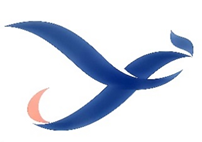 جامعة العلوم والتقنية في الفجيرةUniversity of Science and Technology of Fujairahالملكية الفكرية                                     ماجستيرالسيرة الأكاديمية لعضو هيئة تدريسالبيانات الشخصيةالبيانات الشخصيةالبيانات الشخصية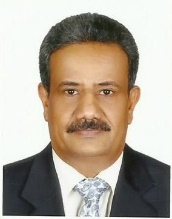 د. محمد حسن عبدالله عليالاسم:يمنيالجنسية:أستاذ مساعدالرتبة العلمية: متزوجالحالة الاجتماعية:القانونالقانونالكلية:القانون الخاصالقانون الخاصالقسم: 2-8-19642-8-1964تاريخ الميلاد:0097150945065300971509450653رقم الهاتف الجوال:mohd.abdullah@ustf.ac.aemohd2has@gmail.com.mohd.abdullah@ustf.ac.aemohd2has@gmail.com.البريد الإلكتروني:المؤهلات الدراسيةالمؤهلات الدراسيةالدكتوراهجامعة عين شمساسم الجامعة المانحة:مصرالدولة:2007تاريخ الحصول على الدرجة:القانون المدنيالتخصص الرئيسي:الملكية الفكريةالتخصص الدقيق:نحو نظام قانوني خاص بحماية برمجيات الحاسبالعنوان: الماجستيرجامعة عدناسم الجامعة المانحة:اليمنالدولة:2000تاريخ الحصول على الدرجة:القانون الخاصالتخصص الرئيسي: القانون التجاريالتخصص الدقيق: الأساليب القانونية للخصخصةالعنوان:البكالوريوسجامعة عدناسم الجامعة المانحة:اليمنالدولة:1994تاريخ الحصول على الدرجة:القانونالتخصص:الخبرة المهنيةالخبرة المهنيةالخبرة المهنيةالخبرة المهنيةالخبرة المهنيةمن (السنة)إلى (السنة)المسمى الوظيفياسم المؤسسةالدولة19861994صحفيوكالة أنباء عدن+ تلفزيون وإذاعة عدناليمن19952000مدرسوزارة التربية والتعليماليمن20012002مدرس مساعدجامعة الجديدةاليمن20032007مستشار قانونيمؤسسة شرف للمحاماة والتحكيممصر20072008أستاذ مساعدجامعة الجديدةاليمن2008حتى الآنأستاذ مساعدجامعة عجمان-جامعة العلوم والتقنية في الفجيرةالاماراتالخبرة التدريسيةالخبرة التدريسيةالخبرة التدريسيةالخبرة التدريسيةاسم المساقبكالوريوس/ دراسات عليااسم المساقبكالوريوس / دراسات علياالقانون المدني- الملكية الفكريةبكالوريوسالقانون التجاري- الملكية الفكرية- القانون المدني- القانون البحري والجويبكالوريوسالقانون المدني- الإجراءات المدنية-الاثباتبكالوريوسالقانون التجاري- الملكية الفكرية- القانون المدني- القانون البحري والجويبكالوريوسالقانون المدني- القانون التجاريبكالوريوسالقانون التجاري- الملكية الفكرية- القانون المدني- القانون البحري والجويبكالوريوسالقانون المدني- قانون الإجراءات- القانون التجاريبكالوريوسالقانون التجاري- الملكية الفكرية- القانون المدني- القانون البحري والجويبكالوريوسالقانون التجاري- الملكية الفكرية -القانون المدنيبكالوريوسالقانون التجاري- الملكية الفكرية- القانون المدني- القانون البحري والجويبكالوريوسالقانون المدني- قانون الإجراءات- القانون التجاري-القانون البحري والجويبكالوريوسالقانون التجاري- الملكية الفكرية- القانون المدني- القانون البحري والجوي.بكالوريوسالقانون التجاري- الملكية الفكرية -القانون المدني- القانون البحري والجوي.     بكالريوس               القانون الدولي الخاص(تنازع القوانين)- قانون الإجراءات المدنية( أصول التقاضي والتنفيذ)- قانون العمل. Business law – كلية إدارة الأعمال.بكالوريوسبكالريوس.المنشوراتالكتبحقوق الملكية الفكرية (دراسة مقارنة) الأفاق المشرقة ناشرون. ط1. 2010، ط2 2014. ط 3 2021.أبحاث منشورة في مجلات علميةحماية برامج الحاسب بقانون براءة الاختراع في الولايات المتحدة الأمريكية، مجلة الشريعة والقانون التابعة لكلية القانون جامعة الإمارات. 2010.الطبيعة الخاصة لترخيص برمجيات الحاسب ذات المصدر المفتوح. مجلة أماراباك الصادرة عن الأكاديمية الامريكية العربية للعلوم والتكنولوجيا المجلد الثاني، العدد الرابع. 2011.الأسرار التجارية بوصفها حقا من حقوق الملكية الفكرية-مجلة الشريعة والقانون التابعة لكلية القانون جامعة الإمارات اكتوبر 2017.مشكلات الحماية القانونية لقواعد البيانات مجلة كلية القانون الكويتية العالمية. ديسمبر 2018.الحق في تقرير المصير المعلوماتي-مجلة الشريعة والقانون. أكتوبر-2021.النظام القانوني لحماية البيانات الشخصية المعالجة الكترونيا-مجلة العلوم القانونية-كلية القانون – جامعة عجمان-يوليو 2021. نحو قانون موحد للإعسار (المدني والتجاري) –مجلة العلوم القانونية-جامعة عجمان-قيد التحكيم.مدى تمتع تقنيات الذكاء الاصطناعي بصفة التأليف. (دراسة تأصيلية) -قيد التحكيم لدى مجلة الحقوق الكويتية.مشكلات الخصوصية في العصر الرقمي-دراسة فلسفية قانونية – قيد الاعداد.أبحاث منشورة في مؤتمراتالمفهوم القانوني لبرنامج الحاسب. المؤتمر السنوي التاسع للجمعية العلمية لكليات الحقوق العربية (الحماية القانونية لحقوق الملكية الفكرية). جامعة عجمان 2011.الأنشطة المهنية والأكاديمية1. التدريب المهنيدورة التوفل في مركز اللغة الانجليزية التابع لجامعة عين شمسدورة المودل في المقر الرئيسي لجامعة عجمان  دورة (LexisNexis Academic) التي نظمتها ادوتيك للشرق الأوسطتطوير تعليم اللغة الانجليزية للعصر الرقمي في مقر الفجيرة.الندوة التقاربية حول العمل التطوعي ودوره في التنميةدورة تدريبية حول كيفية استخدام برنامج " Bookshelf.ورشة تصميم توصيفات المساقات -جامعة عجماندورة حول النظام القانوني البريطاني-جامعة لندن.المشاركة في المؤتمر الدولي للغات والترجمة.2-خدمة المجتمع المحلي:اعداد وتنظيم دورة تدريبية لإعداد خبير في الملكية الفكرية.اعداد وتنظيم دورة تدريبية حول الأصول اللغوية والفنية والقانونية للصياغة القانونية.إعداد وتنظيم دورة حول الجوانب القانونية لمعالجة البيانات الشخصيةإعداد ندوات فصلية حول مواضيع قانونية متنوعة.مدرب معتمد لدى مركز الريادة للتطوير والتدريب.3. الإشراف على أطروحات الماجستيرمناقشة رسالة ماجستير بعنوان التعويض عن إصابة العمل في القانون الاماراتي -جامعة عجمان.مناقشة رسالة ماجستير بعنوان الحماية الجنائية لحق المؤلف -جامعة عجمان.مناقشة رسالة ماجستير بعنوان بيع العقار على الخارطة. جامعة عجمان.مناقشة رسالة ماجستير بعنوان الحماية القانونية للمستهلك-جامعة عجمان.مناقشة رسالة ماجستير بعنوان مسئولية المتبوع عن أعمال تابعيه-جامعة عجمان.مناقشة رسالة ماجستير بعنوان النظام القانوني لاختراعات العاملين - جامعة عجمان.مناقشة رسالة ماجستير بعنوان مسئولية رب العمل عن الإنهاء التعسفي لعقد العمل. جامعة عجمان.مناقشة رسالة ماجستير بعنوان عقد الإخصاب في القانون الإماراتي - جامعة الشارقةمناقشة رسالة ماجستير بعنوان مجلس العقد الالكتروني - جامعة عجمان.مناقشة رسالة بعنوان النظام القانوني لنقل وزراعة الأعضاء البشرية- جامعة عجمان.مناقشة رسالة ماجستير بعنوان التعويض عن الإصابة الرياضية - جامعة عجمان.مناقشة رسالة البيع على الخارطة في تشريعات دبي- جامعة الشارقة.مناقشة رسالة شرط المنع من التصرف في قانون المعاملات المدنية- جامعة الشارقةمناقشة رسالة المسئولية المدنية عن استعمال الأشياء الخطرة والآلات التي تتطلب عناية خاصة.جامعة عجمان.مناقشة رسالة الحماية القانونية للدوائر الطبوغرافية المتكاملة- جامعة عجمان.مناقشة رسالة الحماية المدنية للحق في الصورة- جامعة عجمان.4-الخبرات الإدارية والأكاديمية:رئيس لجنة تنسيق الامتحانات المركزية في الجامعة.مسئول لجنة التخطيط والفعالية المؤسسية في الكلية.ترجمة سياسات ولوائح الجامعة من اللغة الإنجليزية إلى اللغة العربية.المشاركة في إعداد ملف برنامج ماجستير القانون في الكلية.المشاركة في إعداد برنامج الماجستير في القانون السيبراني.خبرة 11 سنة في الإرشاد الأكاديمي وإعداد الجدوال الدراسية.5- البرامج والمساقات الدراسية التي قمت بإعدادها:مساق بعنوان :(المهارات القانونية).دبلوم مهني في القانون بعنوان: الجوانب القانونية لحماية البيانات الشخصية.حقوق الملكية الفكرية في القانون الإماراتي.